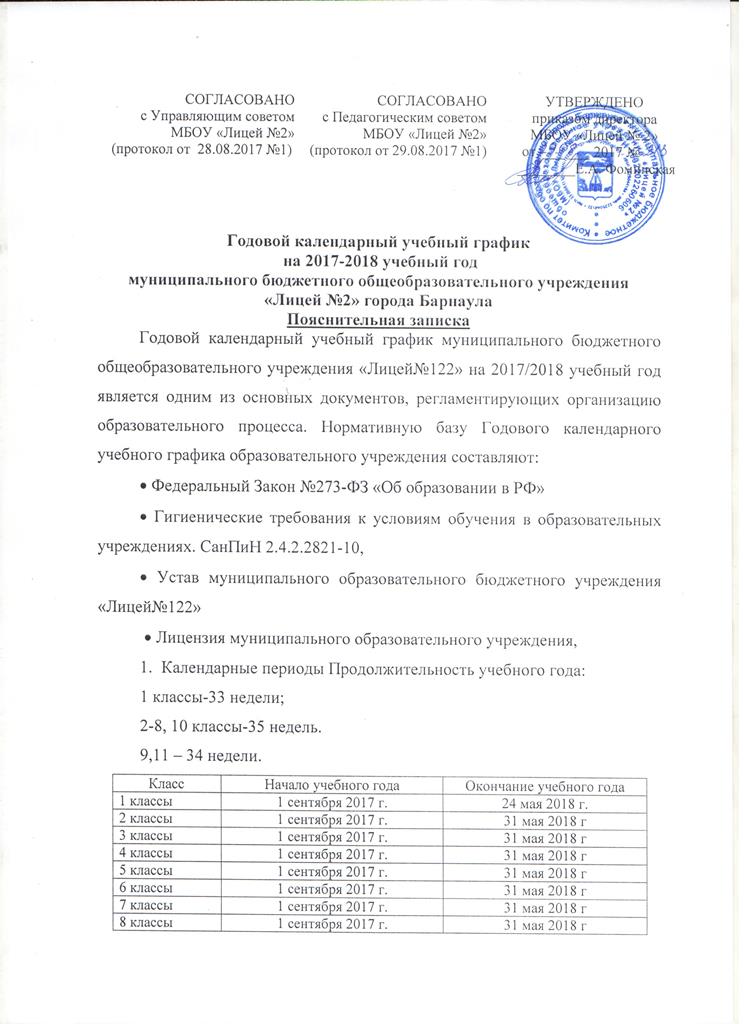 Годовой календарный учебный график на 2017-2018 учебный годмуниципального бюджетного общеобразовательного учреждения «Лицей №2» города БарнаулаПояснительная запискаГодовой календарный учебный график муниципального бюджетного общеобразовательного учреждения «Лицей№122» на 2017/2018 учебный год является одним из основных документов, регламентирующих организацию образовательного процесса. Нормативную базу Годового календарного учебного графика образовательного учреждения составляют:  Федеральный Закон №273-ФЗ «Об образовании в РФ»  Гигиенические требования к условиям обучения в образовательных учреждениях. СанПиН 2.4.2.2821-10,  Устав муниципального образовательного бюджетного учреждения «Лицей№122»  Лицензия муниципального образовательного учреждения,Календарные периоды Продолжительность учебного года: 1 классы-33 недели; 2-8, 10 классы-35 недель. 9,11 – 34 недели.2. Периоды образовательной деятельности 2.1. Продолжительность учебных занятий по четвертям1 классы2-8 классы9 классы*Сроки проведения ГИА учащихся устанавливает Рособрнадзор10-11 классыДля обучающихся 10 классов учебный год делится на полугодия:Для обучающихся 11 классов учебный год делится на полугодия:*Сроки проведения ГИА учащихся устанавливает Рособрнадзор2.2. Продолжительность каникул1 классы2-11 классыДополнительные дни отдыха, связанные с государственными праздниками, переносами выходных днейРежим работы  МБОУ «Лицей № 2»Распределение образовательной недельной нагрузки5-7 классы8-11 классы5.Расписание звонков1 классы2-4 классы5-11 классыРегламент питания учащихсяI смена2 перемена (9.30-9.50) – 1а, 1б, 9а, 9б3 перемена (10.30-10.50) – 4а, 4б, 5а, 5б,8а, 8б,11аII смена2 перемена (14.40-14.50) – 2а, 2б, 6а, 6б,103 перемена (15.30-15.50) – 3а, 3б, 4в, 7а, 7б.СОГЛАСОВАНОс Управляющим советом МБОУ «Лицей №2»    (протокол от  28.08.2017 №1)СОГЛАСОВАНОс Педагогическим советом МБОУ «Лицей №2»(протокол от 29.08.2017 №1)УТВЕРЖДЕНОприказом директора МБОУ «Лицей № 2»      от  ___ ___ 2017 №     ________Е.А. ФоминскаяКлассНачало учебного годаОкончание учебного года1 классы1 сентября 2017 г.24 мая 2018 г.2 классы1 сентября 2017 г.31 мая 2018 г3 классы1 сентября 2017 г.31 мая 2018 г4 классы1 сентября 2017 г.31 мая 2018 г5 классы1 сентября 2017 г.31 мая 2018 г6 классы1 сентября 2017 г.31 мая 2018 г7 классы1 сентября 2017 г.31 мая 2018 г8 классы1 сентября 2017 г.31 мая 2018 г9 классы1 сентября 2017 г.24 мая 2018 г.10 классы1 сентября 2017 г.31 мая 2018 г11 классы1 сентября 2017 г.24 мая 2018 г.Учебные четвертиНачало четвертиОкончание четвертиКоличество учебных недельI четверть1.09.201729.10.20178 недельIIчетверть7.11.201728.12.20178 недельIII четверть11.01.201811.02.20189 недельIII четверть19.02.201823.03.20189 недельIV четверть2.04.201825.05.20188 недельИтого за учебный годИтого за учебный годИтого за учебный год33 неделиУчебные четвертиНачало четвертиОкончание четвертиКоличество учебных недельI четверть1.09.201729.10.20178 недельIIчетверть7.11.201728.12.20178 недельIII четверть11.01.201823.03.201810 недельIV четверть2.04.201831.05.20189 недельИтого за учебный годИтого за учебный годИтого за учебный год35 недельУчебные четвертиНачало четвертиОкончание четвертиКоличество учебных недельI четверть1.09.201729.10.20178 недельIIчетверть7.11.201728.12.20178 недельIII четверть11.01.201823.03.201810 недельIV четверть2.04.201825.05.20188 недельИтого за учебный год (без учета ГИА*)Итого за учебный год (без учета ГИА*)Итого за учебный год (без учета ГИА*)неделиУчебное полугодиеДатыДатыПродолжительность (количество учебных недель)Учебное полугодиеНачало полугодияОкончание полугодияПродолжительность (количество учебных недель)I01.09.201728.12.201716 недельII11.01.201831.05.201819 недельИтого01.09.201731.05.201835 недель Учебное полугодиеДатыДатыПродолжительность (количество учебных недель)Учебное полугодиеНачало полугодияОкончание полугодияПродолжительность (количество учебных недель)I01.09.201728.12.201716 недельII11.01.201825.05.201818 недельИтого01.09.201725.05.2018Итого за учебный год (без учета ГИА*)Итого за учебный год (без учета ГИА*)Итого за учебный год (без учета ГИА*)34 недельКаникулыКлассыПродолжительно стьКоличествокалендарныхднейОсенние1-1130.10.17-6.11.178Зимние1-112912.17-10.01.1813Дополнительныеканикулы112.02.18-18.02.187Весенние1-1124.03.18-01.04.189Всего в 1 классе37Летние125.05.201831.08.201899КаникулыКлассыПродолжительностьКоличествокалендарныхднейОсенние2-1130.10.17-6.11.178Зимние2-112912.17-10.01.1813Весенние2-1124.03.18-01.04.189Всего302-1101.06.201831.08.201892Период учебной деятельности1 классы2-4 классы5-11 классыУчебная неделя5 дней2а,2б,3б, 4в классы – 5 дней, 3а, 4а, 4бклассы – 6 дней.6 днейУрок35 минут – 1 полугодие40 минут – 2 полугодие40 минут40 минутПромежуточная аттестация-По четвертямПо четвертямОбразовательнаядеятельность1 класс2 класс3 класс 5(6дн.)4 класс 5(6дн.)Урочная212323 (24)23 (25)Внеурочная5555Образовательнаядеятельность5 класс6 класс7 классУрочная323335Внеурочная555Образовательнаядеятельность8 класс9 класс10 класс 11 класс Урочная35363737Номер урокаВремя урока (сентябрь- декабрь)Продолжите-льностьпеременВремя урока (январь-май)Продолжи-тельностьперемен1урок8.00- 8.3510 минут8.00- 8.4010 минут2 урок8.45- 9. 208.45- 9. 25Динамическаяпауза9.20-10.009.20-10.009.25-10.059.25-10.053 урок10.00-10.3510 минут10.05-10.4510 минут4 урок (с ноября)10.45 - 11. 2010.55-11.3510 минут5 урок11.45-12. 20СменаКлассыНомерВремя урокаПродолжительностьурокаперемен1 смена4а,4б, 5а,1урок8.00- 8.40перемена 10 минут5б,8а,8б,9а, 9б, 112 урок8.50- 9. 30перемена 20 минут5б,8а,8б,9а, 9б, 113 урок9.50- 10. 30перемена 20 минут4 урок10.50-11. 30перемена 10 минут5 урок11.40-12. 20перемена 5 минут6 урок12.25-13.052 смена2а, 2б,1урок14.00 — 14.40перемена 10 минут3а, 3б,2 урок14.50 — 15.30перемена 20 минут4в3 урок15.50 — 16.30перемена 20 минут7fб4 урок16.50 — 17.30перемена 5 минут5 урок17.35 — 18.15СменаКлассыНомер урокаВремя урокаПродолжительность перемен1 смена5а,5б,8а,8б,9а, 9б, 111урок8.00- 8.40перемена 10 минут1 смена5а,5б,8а,8б,9а, 9б, 112 урок8.50- 9. 30перемена 20 минут1 смена5а,5б,8а,8б,9а, 9б, 113 урок9.50- 10. 30перемена 20 минут1 смена5а,5б,8а,8б,9а, 9б, 114 урок10.50-11. 30перемена 10 минут1 смена5а,5б,8а,8б,9а, 9б, 115 урок11.40-12. 20перемена 5 минут1 смена5а,5б,8а,8б,9а, 9б, 116 урок12.25-13.052 смена 6а, 6б,7б, 101урок14.00 — 14.40перемена 10 минут2 смена 6а, 6б,7б, 102 урок14.50 — 15.30перемена 20 минут2 смена 6а, 6б,7б, 103 урок15.50 — 16.30перемена 20 минут2 смена 6а, 6б,7б, 104 урок16.50 — 17.30перемена 5 минут2 смена 6а, 6б,7б, 105 урок17.35 — 18.15перемена 5 минут2 смена 6а, 6б,7б, 106 урок18.20-19.00